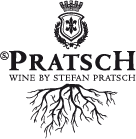 WINE BY S. PRATSCH Hohenruppersdorfsucht zwei Praktikant/in für Juli – Dezember 2023
Unser Weingut (wir bewirtschaften rund 20 ha Eigenfläche sowie weitere 30 ha mit VertragswinzerInnen) wird seit 1990 als BIO-Betrieb geführt. In der Vinifikation legen wir zudem Wert auf die Verwendung tierfreier Produkte, weshalb unsere Weine auch vegan-zertifiziert sind. Unsere Philosophie ist es, die Einzigartigkeit und Vitalität des Bodens in ausgewogen-reifen Weinen zum Ausdruck zu bringen. Großen Wert legen wir dabei auf langanhaltende Frische und ausgedehnte Lagerfähigkeit. Wir freuen uns, unser Wissen an engagierte PraktikantInnen weiter zu geben – für den Zeitraum Juli-Dezember 2022 bieten wir daher noch Plätze an. Bei Interesse melde dich bitte bei Stefan PRATSCH (0676 62 49 773) oder unter office@pratsch.at. Wir freuen uns auf deine Anfrage!  www.pratsch.at